Albright & Otterbein United Methodist Churches 1626 S. Pittsburgh St. Connellsville, Pa. 15425 Email: albrightumc1626@gmail.comOffice phone: 724-628-7130www.albrightumcscpa.orgWorship 10:45Albright organist, Jeanne Meyers               Administrative assistant, Elsie Beal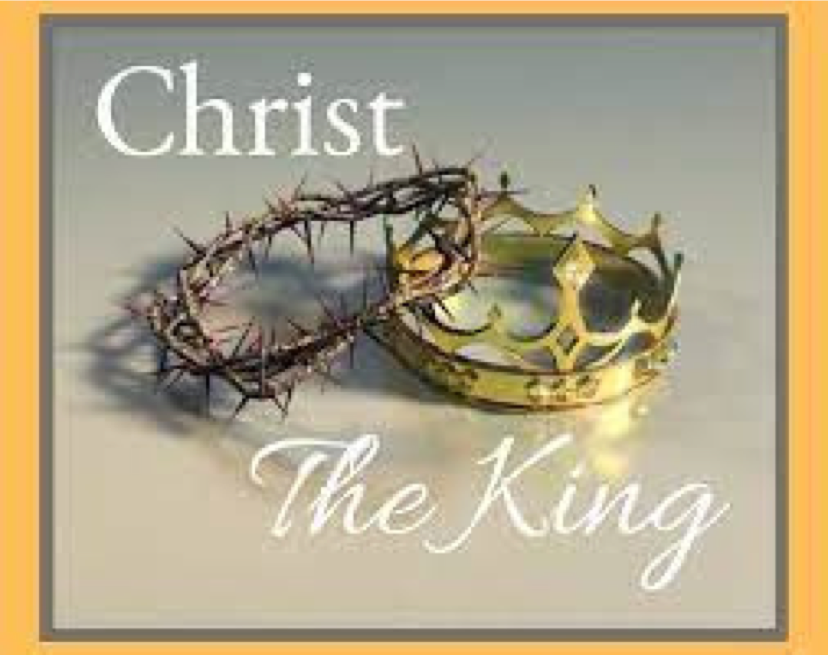 Pastor, Rev. Steven M. Lamb724-372-1453Email: blamb@zoominternet.net******************************************************November 21, 2021          Liturgist, Donna Fosbrink         10:45a.m. ********************************************************       	WELCOME AND ANNOUNCEMENTS PRELUDE     “Thanks To Him”		CroftBRINGING FORTH THE LIGHT*OPENING HYMN  “Crown Him With Many Crowns”  327 *CALL TO WORSHIPL: We are God’s handiwork,P: Fashioned out of dust so we might never lose touch     with our mother Earth,L: Shaped by God so we might never forget to whom we     belong,P: Created with a heart so we might feel the bonds of     love that stretch between us,L: Made with a deep yearning so we might seek and be     found by a faithful God.P: We are God’s delight and we rejoice to praise our     Creator.*OPENING PRAYER  Holy God, again and again we need to be reminded of our true home. The world continually tugs at us to believe that we belong here, that this is all there is, that hope and fulfillment can be found in what the world offers. We know the truth, Lord, but we forget. We know that you are the source of our life and breath. We know that every good gift we have comes from you. We know that in you we have redemption and forgiveness and are fully known and completely loved. Our true home is in you. Help us to remember. Help us to trust. Thank you for your grace and compassion that continually draw us back home. For the sake of Christ, we pray. Amen.*GLORIA PATRI    70NEW TESTAMENT READING    Revelation 1:4b-8 The word of God for the people of God.      Thanks be to God.CHILDREN’S MOMENTPASSING THE PEACEOFFERTORY   PRAYER  (Offerings can be placed in the plate as you leave today.)*DOXOLOGY       PRAYERS OFFERED IN PRAISE AND PETITIONPRAYER HYMN  	    “Lift High the Cross”   	       159                                       	PASTORAL PRAYER SILENT MEDITATIONTHE LORD’S PRAYERANTHEM   “Christians we Have Met/Join To Sing”GOSPEL READING    John 18:33-37The word of God for the people of God.      Thanks be to God.Thy Word is a lamp unto my feet and a light unto my pathMESSAGE    “True That” *CLOSING HYMN	“Majesty, Worship His Majesty” 176*BENEDICTION*POSTLUDE*************************************************			WELCOMEWelcome to this worship service.  A time to come away from the world and reflect on all our blessings God has given us. PRAYER CONCERNS THIS WEEK Tom & Gloria McMurray   Tina Hiltabidel	Charles Marko Maddy Bartholomai	    Janice Bailey		David Leeder	Rich Tressler Jr	   Mary Tressler	Wanda Donner	Misty Lowry		Shirley Mathias	Marilyn Banks		Twila Filler	       Judy & Bill McClain	Bonnie Bain	Don Heckathorne	Dolly King		Dorene Provance	Dolores Malik	Charlie Smiley	Sandy Reich		Edie Mancuso	Wyatt Watson	Betty KooserChuck & Ann Watson   Brenda Rechter  	Connie WorkDiane & John Monico    Amy Marchewka	Ozella Roy		Ray Knopsnider	James Dougherty	Donald Provance  	Amy Zvara	  	Carol Tom	  	Jean Rahl		Robert Watson         Joyce Pirl		Charlotte Holt	Dennis Scheider        Wyatt Corvin	Trey Corvin	    Susan R.		Dr. Tom St.Clair   	Gene Beal		Darlene Borza	Clarissa Brooks         Paul Holden		Mary Beth Brown	Clyde VanSickle	Tammy Leeder		Kathy Jarros		Angela Myers	Paul Hammacker	Jeri Penrod		Don Kegley		Denny TaylorSherrill Goodwin	Family of Danny Doppleheuer		Tom Pierce		Pastor Steve & Bev     	   Rev. Bob & Amy Zilhaver   Bishop Moore-Koikoi  People with Covid 19   Government leaders     Unspoken requests   	Folks battling cancer  Military persons  Those battling addiction  Homebound persons listed in newsletter   	     THIS WEEK AT ALBRIGHT TODAY: 	Tea time & Silent Auction 2:00MONDAY:	T.O.P.S.  10:00  OR  5:00WEDNESDAY:	Assemble newsletter 9:30		Thanksgiving eve worship 7:00 @ OtterbeinTHURSDAY:	THANKSGIVING DAYSATURDAY:	Hanging of the Greens service 6:00 followed by			snacks & goofy gift exchangeSUNDAY:	1st Sun day of Advent		LAST DAY to order pies for Dec. 11LITURGISTS:  Nov. 28: Ray Keefer		Dec. 5: Glennda Groh ACOLYTES TODAY: Jack & Lily Geyer		Nov. 28: Olivia Lynn & Mersadie MarkoCHILDREN’S CHURCH: Bonnie & Becky BloomCOUNTERS: Sherry Grote, Michelle Reich, Allyson WrightYOUTH NEWSTEA TIME  today at 2pmCoffee,  tea and an assortment of desserts plus a silent auction.   THANKSGIVING EVE SERVICE At Otterbein. November 24th at 7PM. Please bring a food item for Community Ministries.CONNELLSVILLE COOPERATIVE PARISH CHARGE CONFERENCE @ Albright Monday, December 6 at Parish Council meets at 6:30 the Charge Conference is at 7:30HANGING OF THE GREENSHanging of the Greens is Saturday, Nov. 27 at  6:00.   Theme is  “White Christmas” .  Refreshments & goofy gift exchange will follow the service.  Please bring snacks to share.DECEMBER/JANUARY NEWSLETTERNeed volunteers to assemble at 9:30 Wednesday, November 24.U.M. WOMEN PROJECTWe are making Pad Empowerment Project kits to send to girls in Africa.  We need donations of sewing kits & scissors.  Bring items to the church and put them in the box outside the office.PIE ORDERSWe are taking pie orders again this month with pick up date of December 11.  Please see Glenn Siple to get an order form.  Paid orders are due November 28.  Orders help people attend Annual Conference in 2022.POINSETTIA ORDERSWe need paid orders for poinsettias in by Dec. 1. No orders will be taken after that date.  Order forms are out near the bulletins in the back of the sanctuary.COIN OFFERINGWe will have children take the coin offering the 2nd Sunday each month.		ALTAR FLOWERS(1)To the GLORY OF GOD and IN LOVING HONOR of our wedding anniversary today (11-21) - Tim & Gina Hough.(1)To the GLORY OF GOD and IN LOVING MEMORY of Richard Burnworth for what would have been our anniversary Nov. 16 - given by Linda Burnworth. ALTAR FLOWERS ARE $15 EACH VASE.               Put money in an envelope and drop in offering plate.To reserve a vase please call Shelley Mattis 724-323-6822OUR STEWARDSHIP -  November 14,  2021Weekly need for budget ........................................... $   2,102.31Sunday offering for budget   ................................... $    1,778.00  Coin offering last Sunday $55.43; Soup sale $560)Worship attendance  ......................................................         65OFFICE HOURS  Tuesday, Wednesday, Thursday 9:30-1:30  Office phone: 724-628-7130 Elsie at home 724-628-7467SATURDAY MORNING SPECIAL  If you can help, please contact Karen Marko at 724-880-4500.December 18 at 11:00-1:00.  Christmas party.  On the menu is grilled cheese sandwich with tomato soup.  They will have a $5 gift exchange. THANK YOU to those who have been helping with this very special ministry of outreach in our church.ADVENT DONATIONS FOR FOOD PANTRY We are asking you to fill a box with food items each day Dec. 1 through 24  add an item to a box.   Christmas Eve donate the contents to the food pantry.   Dec. 1: Box of cereal;   2: Peanut butter;  3: Stuffing mix;  4: Boxed potatoes;    5: Macaroni & cheese;  6: Canned fruit;   7: Canned tomatoes;  8: Canned tuna;  9: Dessert mix;   10: Jar of applesauce;  11: Canned sweet potatoes;  12: Cranberry sauce;   13: Canned beans;   14: Box of crackers;  15: Package of rice;  16: Package of oatmeal;   17: Package of pasta;     18: Spaghetti sauce;   19: Chicken noodle soup;  20: Tomato soup;   21: Can corn;   22: Can mixed vegetables;  23: Can carrots;   24: Can green beans